ESTATUTOS de la cooperativa MegaMark S.C.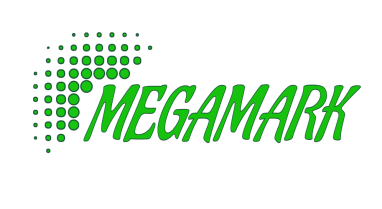 Los socios de la cooperativa MegaMark se reúnen el 23 de octubre del 2015 para elaborar los siguientes estatutos.Los estatutos son aprobados por todos/as socios/as de la cooperativa y todos/as los deben cumplir.ARTÍCULO 1- Nombre.La cooperativa funcionará bajo el nombre de MegaMark S.Coop. V.ARTÍCULO 2- Objeto Social.Nuestra empresa tiene la siguiente actividad: Vender productos de todo tipo a todo el mundo.ARTÍCULO 3- Duración.La empresa se constituyó el día 16 de octubre del 2015 hasta el día 17 de junio del 2016.ARTÍCULO 4- Domicilio.El domicilio social queda establecido en Florida Secundaria, Avd. Diputación s/n Catarroja 46470 (Valencia).ARTÍCULO 5- El Capital.El capital inicial se fija en 108 euros (12 euros por cada miembro de la cooperativa).ARTICULO 6- Las Cuentas.Los informes de cuentas se presentaran cada trimestre.ARTICULO 7- Recuperación De La Aportación.Una vez finalizado el curso escolar los/as socios/as podrán recuperar el capital aportado a la cooperativa, más la parte de beneficios que le corresponda a cada integrante.ARTICULO 8- Utilización De Los Beneficios.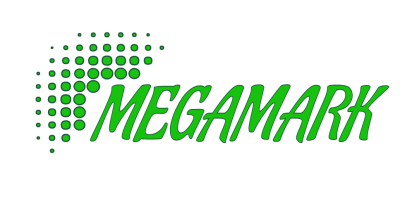 Con los beneficios obtenidos donaremos un 15% (si los beneficios son muy bajos, donaremos un 7%) a la ONG “Save the Childrens”.Los beneficios que obtengamos menos la resta de la donación a la ONG “Save the Childrens”, serán repartidos a partes iguales y la cantidad que le corresponda a cada socio podrá cobrarla el último día de funcionamiento de la empresa.ARTÍCULO 9- Toma De DecisionesTodas las decisiones serán tomadas en una reunión en la que asistan todos/as socios en la cual se debatirán todas las propuestas de los integrantes de la cooperativa y se elegirá democráticamente la mejor propuesta. Si algún miembro desea que su voto sea secreto, será posible esta opción.Si algún miembro no se presenta a la reunión, su voto quedara en blanco.ARTÍCULO 10- Representación.En la cooperativa habrá un portavoz, el cual será la voz de MegaMark y hablará en nombre de todos.El portavoz será elegido democráticamente por los integrantes de la empresa.Para presentarse como portavoz en necesario:-Ser miembro de MegaMark.-Ser una persona seria y educada.DERECHOS, DEBERES Y PENALIZACIONES DE LOS SOCIOS.DERECHOS:	Los integrantes de MediaMark serán tratados a todos por igual.Nadie se puede considerar más importante que otro socio/a, todas las propuestas y comentarios de los socios son válidos.Ningún socio puede ser excluido de votaciones, reuniones, etc. Si esto ocurre el/la integrante puede solicitar una reunión, en la cual se debatirá el problema y se buscará una solución.DEBERESTodos los integrantes tienen que saber trabajar en equipo y con tranquilidad.Todos los miembros tienen que ser responsables con su trabajo.Todos los socios deben colaborar entre ellos.PENALIZACIONESTodo aquel/lla que no cumpla con el principio de honradez será penalizado con devolver la cantidad sustraída con un valor añadido de un 10%.Aquel que trabaje inadecuadamente se le llamara la atención y se le pondrá un negativo en trabajo diario.Aquel que distraiga al resto del equipo o genere discusiones o violencia será sancionado con un negativo en comportamiento.